ArtYr 1Yr 2Yr 3Yr 4Yr 5Yr 6Let’s Explore London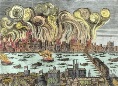 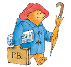 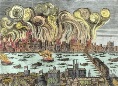 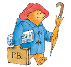 Cycle 1 Autumn TermLet’s Explore LondonCycle 1 Autumn TermMeet the Flintstones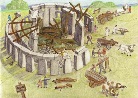 Cycle 1 Autumn Term Meet the FlintstonesCycle 1 Autumn Term Greece Lightning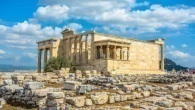 Cycle 1 Autumn TermGreece LightningCycle 1 Autumn TermDrawingCreate a landscape of the Great Fire of London, looking at etchings of the timeExplore the use of line and shape, using a variety of tools, inc. pencils, rubbers, felt tips, charcoal, ballpoints, chalk  Painting Create a painting of the light in dark. Looking at the work of Leonid AbremovLight and dark colours – looking at tone, applying thick paintDrawingCreate a landscape of the Great Fire of London, looking at etchings of the timeExplore the use of line and shape, using a variety of tools, inc. pencils, rubbers, felt tips, charcoal, ballpoints, chalk  Painting Create a painting of the light in dark. Looking at the work of Leonid AbremovLight and dark colours – looking at tone, applying thick paintCave art and stone-age paintingsDrawingExperiment with different grades of pencil and other implements on a variety of surfaces, including stone PaintingIdentify the use of colour from natural materials. Make observations of cave paintings and reproduce – compare with Picasso’s bull paintings3D Design and make a simple pinch potCave art and stone-age paintingsDrawingExperiment with different grades of pencil and other implements on a variety of surfaces, including stone PaintingIdentify the use of colour from natural materials. Make observations of cave paintings and reproduce – compare with Picasso’s bull paintings3D Design and make a simple pinch potGreek PotteryDrawingStudy the shape and designs of Greek pots and make a series of observational drawings.Draw figures from life in the style of those on Greek pottery. Manipulate and experiment with the elements of line and pattern3DDesign and make a Greek pot using the coil method.Greek PotteryDrawingStudy the shape and designs of Greek pots and make a series of observational drawings.Draw figures from life in the style of those on Greek pottery. Manipulate and experiment with the elements of line and pattern3DDesign and make a Greek pot using the coil method.Poles Apart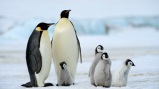 Cycle 1 Spring TermPoles ApartCycle 1 Spring TermChina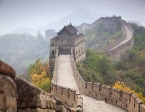 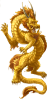 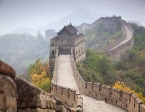 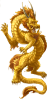 Cycle 1 Spring TermChinaCycle 1 Spring TermInvaders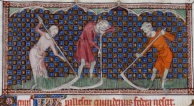 Cycle 1 Spring TermInvadersCycle 1 Spring TermPaintingCreating an image using cold coloursPractice mixing different tones of white and blues, looking at Claude Monet’s snow scenes.Mixed MediaUse a range of art techniques to create artwork depicting the Northern Lights e.gGraffitoPastelsPaintingCreating an image using cold coloursPractice mixing different tones of white and blues, looking at Claude Monet’s snow scenes.Mixed MediaUse a range of art techniques to create artwork depicting the Northern Lights e.gGraffitoPastelsPaintingChinese Water-colour paintingsLearn how to use stretched paper and Chinese brush strokes to create Chinese-style images3DChinese DragonsDesign and make a Chinese dragon using wire and tissue paper.PaintingChinese Water-colour paintingsLearn how to use stretched paper and Chinese brush strokes to create Chinese-style images3DChinese DragonsDesign and make a Chinese dragon using wire and tissue paper.Drawing / PaintingA Study of Medieval IlluminationsUse a sketch book to collect examples of illuminations.  Explore the use of pattern and colour and use of gold leaf.Make a study of how medieval monks represented the human figure – how does this compare to the figures on Greek pots?Create an illustration based around a character or scene from a medieval story.Drawing / PaintingA Study of Medieval IlluminationsUse a sketch book to collect examples of illuminations.  Explore the use of pattern and colour and use of gold leaf.Make a study of how medieval monks represented the human figure – how does this compare to the figures on Greek pots?Create an illustration based around a character or scene from a medieval story.Seasides and Shipwrecks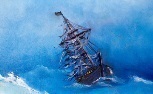 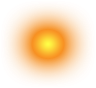 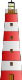 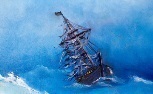 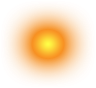 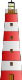 Cycle 1 Summer TermTransport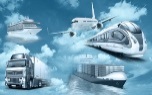 Cycle 1 Summer TermWild Water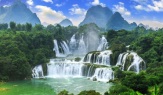 Cycle 1 Summer TermDrawingDevelop use of line, tone, pattern and texture to sketch a variety of shells.TextilesCreate a seascape collage using fabrics / woolsExplore, sort and select fabrics that represent the colours and effects of the sea. Learn how to apply simple stitching to fabrics.  Combine fabrics and stitching techniques to create a seascape image.DrawingUsing the work of famous artists (e.g Van Gogh, Hobbema, Hockney, look at the use of perspective in images of roads.  Use photographs of roads in Norfolk to create a drawing showing perspective. PaintingA study of ‘Rain, Steam and Speed’ by Turner. Experiment with paint to replicate the effects of weather and movement. Using knowledge of perspective, create a painting showing a mode of transport moving from the background into the foreground. Drawing and PaintingImpressions of WaterLook at a range of Impressionist artists who have represented water through art e.g Monet, Renoir. Seurat.  Use a variety of media – paint, pastels to reproduce some of these effects.Experiment with acrylic pour and marbling techniques.Memory Box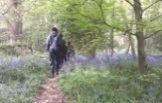 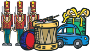 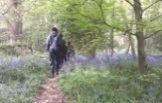 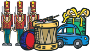 Cycle 2 Autumn Term  Crime and Punishment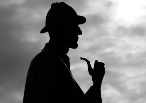 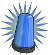 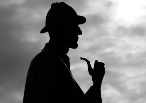 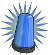 Cycle 2 Autumn Term The Mayans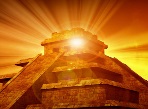 Cycle 2 Autumn TermDrawingE H Shepard – Winnie the PooStudy E H Shepard’s use of line and shade in his drawings for the Winnie the Poo books.  Look at the different positions of the toys – make observatinal still-life drawings using real toys.PaintingL. S. LowryLook at how Lowry created his images of children / people.  Use paint to create our own people. Create a background for a school playground and paint people onto the foreground.PortraitureDrawingResearch the work of the courtroom artist Priscilla Coleman. Learn how to use pencil and charcoal to produce faces from different angles. Create artwork using chalks and pastels in the style of a courtroom artist.Mayan CalendarsDrawingLook at the circular Mayan calendars and the use of patterns and design within concentric circles.  Re-create a calendar using concentric circles and black pen, focussing on line and pattern.3DPractise imprinting patterns and lines onto a tablet of clay.  Also explore how to appy cut-out shapes of clay using a slip. Using information gathered from drawing project, roll out a circle of clay and use tools to create a Mayan-style calendar onto the surface. Pioneers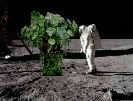 Cycle 2 Spring TermExtreme Survival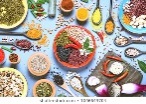 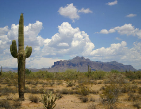 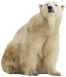 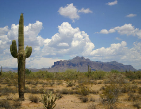 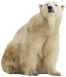 World KitchenCycle 2 Spring Term Rule Britannia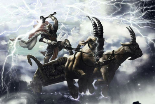 Cycle 2 Spring TermICTSpace picturesLook at a variety of images (photos and paintings) of space and learn how to use the various tools on 2Simple to replicate some of these effects.Put together a series of images to create our own electronic space painting. ArcimboldoDrawingUse a range of sketching and drawing techniques to draw fruits, vegetables and flowers from real life, looking at position, line and tone.Collage Study the work of Arcimboldo and identify how his work has been created.  Collect a variety of images of fruit, vegetables and flowers, cut out and arrange into a portrait using a decoupage style.The Bayeux TapestryDrawing Make studies of the Bayeux tapestry, identifying people, horses, boats etc. TextilesExplore stitching techniques using tapestry canvas.  Design a simple scene from the Battle of Hastings and transfer onto the canvas – stitch to produce a tapestry.      Dragons, Castles and Kings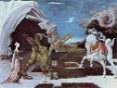 Cycle 2 Summer TermRoman Rule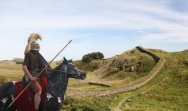 Cycle 2 Summer Term Disaster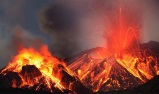 Cycle 2 Summer Term3DFollowing the study of Dragon anatomy, make a clay model of a dragon, learning how to mould and join clay using slip.3DPaintingRoman FrescoesLook at how the Romans painted animals.  Make sketches of animals in different positions using line and tone.Practise using paint to create levels of tone to give 3D impressions.  Apply a layer of plaster to small canvasses and use watered-down acrylics to paint a Roman-style fresco of an animal.Roman MosaicsMake a study of Roman mosaics and re-create using a variety of materials – starting with paper and developing into ceramic tiles.DrawingUsing the figures from Pompeii, use charcoal to sketch each other in mid-action and in differing positions.3DLearn how to mould wire into figures and apply Modroc to create Pompeii – style figures.